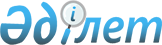 Об утверждении проектов (схем) зонирования земель города Жанаозен и сел Кызылсай, Тенге, РахатРешение Жанаозенского городского маслихата Мангистауской области от 25 марта 2022 года № 15/121. Зарегистрировано в Министерстве юстиции Республики Казахстан 12 апреля 2022 года № 27524
      В соответствии с пунктом 2 статьи 8 Земельного кодекса Республики Казахстан, Жанаозенский городской маслихат РЕШИЛ:
      1. Утвердить проекты (схемы) зонирования земель города Жанаозен, сел Кызылсай, Тенге, Рахат согласно приложению к настоящему решению.
      2. Настоящее решение вводится в действие по истечении десяти календарных дней после дня его первого официального опубликования. Проект (схема) зонирования земель города Жанаозен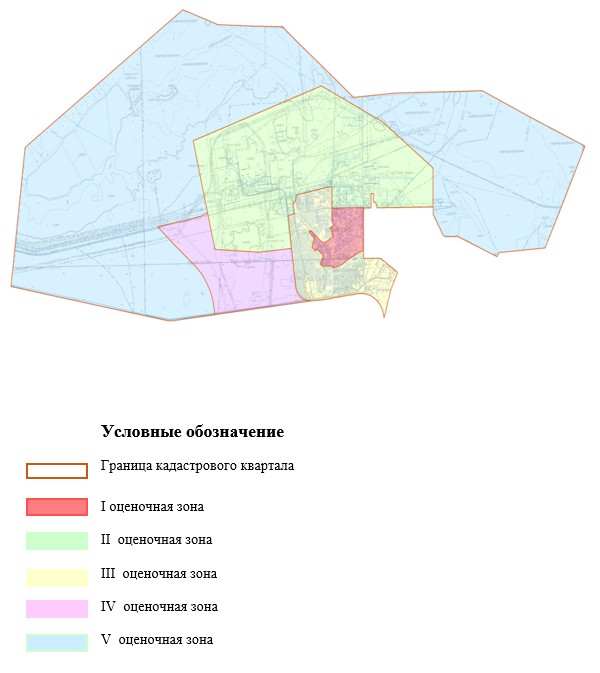  Проект (схема) зонирования земель села Кызылсай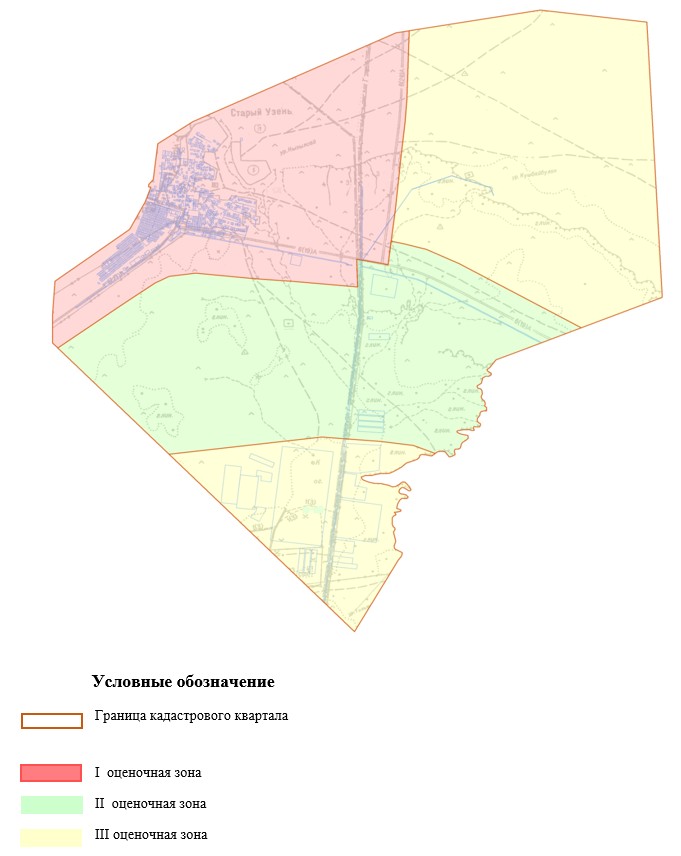  Проект (схема) зонирования земель села Тенге 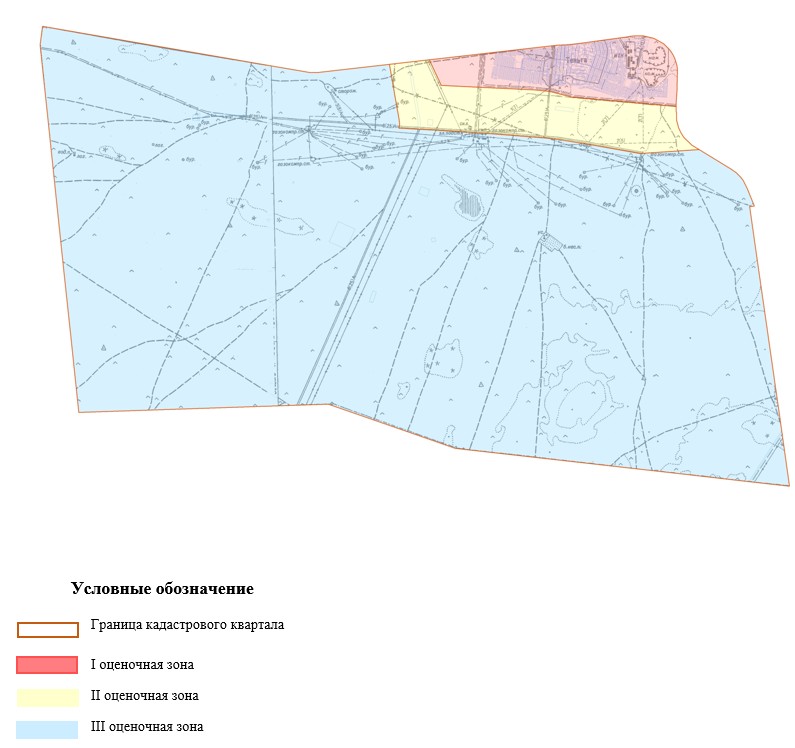  Проект (схема) зонирования земель села Рахат 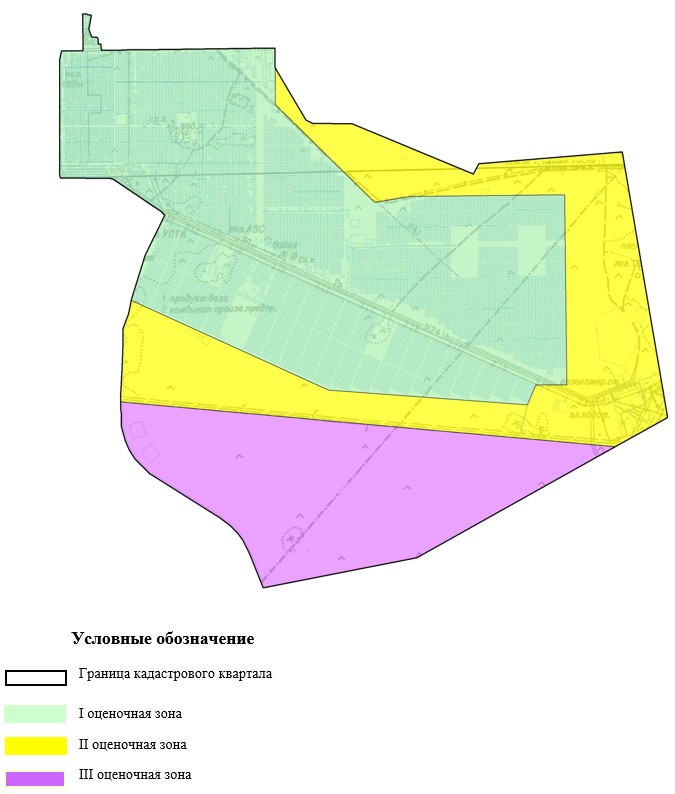 
					© 2012. РГП на ПХВ «Институт законодательства и правовой информации Республики Казахстан» Министерства юстиции Республики Казахстан
				
      Секретарь Жанаозенского городского маслихата 

Т. Мусаев
Приложение к решениюЖанаозенского городского маслихатаот 25 марта 2022 года№ 15/121